  «Вы молодцы!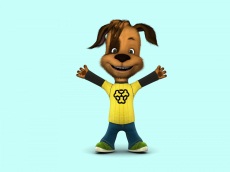 Устная работа: «2» - нет ответа или ответ неверный                             «3» - ошибка в постановке запятой или ошибка в                                                                                                                                   одном знаке                             «4» - назвал неверный ответ, а затем исправился                             «5» - верный ответОценка: Активная работа на уроке (формулировка цели, задач, правила, решение примеров)Оценка:Самостоятельная работа (3 примера):Верно решено:1 пример - «3»2 примера-  «4»3 примера – «5»Оценка:             Решено задание повышенного уровня      Оценка:Вы сегодня 	                  Средний балл:    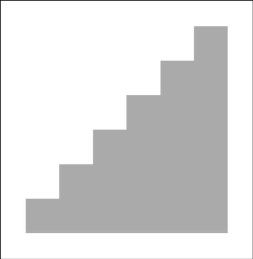 Фамилия, Имя5